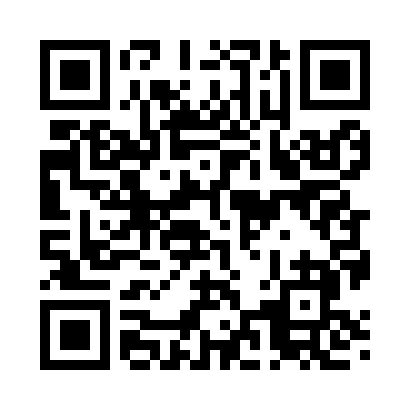 Prayer times for Rorbeck, Iowa, USAMon 1 Jul 2024 - Wed 31 Jul 2024High Latitude Method: Angle Based RulePrayer Calculation Method: Islamic Society of North AmericaAsar Calculation Method: ShafiPrayer times provided by https://www.salahtimes.comDateDayFajrSunriseDhuhrAsrMaghribIsha1Mon4:095:511:255:268:5810:402Tue4:105:511:255:268:5810:393Wed4:115:521:255:268:5810:394Thu4:115:521:255:278:5810:385Fri4:125:531:255:278:5710:386Sat4:135:541:255:278:5710:377Sun4:145:541:265:278:5710:378Mon4:155:551:265:278:5610:369Tue4:165:561:265:278:5610:3510Wed4:175:561:265:278:5510:3411Thu4:185:571:265:278:5510:3412Fri4:195:581:265:278:5410:3313Sat4:205:591:265:278:5410:3214Sun4:225:591:275:278:5310:3115Mon4:236:001:275:278:5310:3016Tue4:246:011:275:268:5210:2917Wed4:256:021:275:268:5110:2818Thu4:266:031:275:268:5110:2719Fri4:286:041:275:268:5010:2520Sat4:296:041:275:268:4910:2421Sun4:306:051:275:268:4810:2322Mon4:326:061:275:268:4710:2223Tue4:336:071:275:258:4710:2124Wed4:346:081:275:258:4610:1925Thu4:366:091:275:258:4510:1826Fri4:376:101:275:258:4410:1627Sat4:386:111:275:248:4310:1528Sun4:406:121:275:248:4210:1429Mon4:416:131:275:248:4110:1230Tue4:426:141:275:238:4010:1131Wed4:446:151:275:238:3810:09